FORMULAREFormularul – 1 Declarație privind conflictul de interese pentru ofertanţi/ ofertanţi asociaţi/ subcontractanţi/terţi susţinătoriFormularul  – 2	 Formular de ofertă (propunerea financiară) pentru atribuirea  contractuluiFormularul  – 3	 Centralizator de preţuriFormularul – 4	Propunere tehnică pentru atribuirea contractuluiFormularul – 5 Declarație privind sănătatea si securitatea în muncăFORMULARUL nr.1DECLARAȚIE privind conflictul de interesepentru ofertanţi/ ofertanţi asociaţi/ subcontractanţi/terţi susţinătoriSubsemnatul,_______________________________ (nume și prenume), domiciliat (a) in ........ (adresa de domiciliu), identificat (a) cu act de identitate (CI/pasaport), seria .................., nr. ................, eliberat de .............., la data de .................., CNP .........................., reprezentant legal autorizat al______________________________________________(denumirea/numele şi sediul/adresa ofertantului), în calitate de ofertant/ ofertant asociat/ subcontractant /terţ susţinător( după caz), la procedura de atribuire a contractului de achiziţie publică având ca obiect ……………………………………………………. la data de .................. (zi/lună/an), organizată de …………………………, declar pe proprie răspundere, sub sancţiunea excluderii din procedură şi sub sancţiunile aplicate faptei de fals în acte publice, că în calitate de participant la acestă procedură nu ne aflăm într-o situație de conflict de interese în sensul art. 59 și art.60 din Legea nr. 98/2016 privind achizițiile publice, cu modificările și completările ulterioare.-	situația în care ofertantul individual/ofertantul asociat/candidatul/subcontractantul propus/terțul susținător are drept membri în cadrul consiliului de administrație/organului de conducere sau de supervizare și/sau are acționari ori asociați semnificativi persoane care sunt soț/soție, rudă sau afin până la gradul al doilea inclusiv ori care se află în relații comerciale cu persoane cu funcții de decizie în cadrul Autorității/entității contractante sau al furnizorului de servicii de achiziție implicat în procedura de atribuire;-	situația în care ofertantul/candidatul a nominalizat printre principalele persoane desemnate pentru executarea contractului persoane care sunt soț/soție, rudă sau afin până la gradul al doilea inclusiv ori care se află în relații comerciale cu persoane cu funcții de decizie în cadrul Autorității/entității contractante sau al furnizorului de servicii de achiziție implicat în procedura de atribuire.Subsemnatul declar că informaţiile furnizate sunt complete şi corecte în fiecare detaliu şi înţeleg că autoritatea contractantă are dreptul de a solicita, în scopul verificării şi confirmării declaraţiilor, orice documente doveditoare de care dispunem. Inteleg că în cazul în care aceasta declarație nu este conformă cu realitatea sunt pasibil de încălcarea prevederilor legislației penale privind falsul în declarații.Anexat este lista acţionarilor/asociaţilor /membrilor consiliului de administraţie/organ de conducere sau de supervizare / persoane împuternicite din cadrul Universitatii “Dunarea de Jos” din Galati.  Semnătura ofertantului sau a reprezentantului ofertantului                  .....................................................Numele  şi prenumele semnatarului				       ......................................................Capacitate de semnătură                                                                       ......................................................Detalii despre ofertant Numele ofertantului  						        .....................................................Ţara de reşedinţă						        .....................................................Adresa								        .....................................................Adresa de corespondenţă (dacă este diferită)		                     .....................................................Telefon / Fax							        .....................................................Data 							                      ....................................................Lista acţionari/asociaţi /membri în consiliul de administraţie/organ de conducere sau de supervizare / persoane împuternicite din cadrul Universitatii “Dunarea de Jos” din Galati:Semnătura ofertantului sau a reprezentantului ofertantului                  .....................................................Numele  şi prenumele semnatarului				       ......................................................Capacitate de semnătură                                                                       ......................................................Detalii despre ofertant Numele ofertantului  						        .....................................................Ţara de reşedinţă						        .....................................................Adresa								        .....................................................Adresa de corespondenţă (dacă este diferită)		                     .....................................................Telefon / Fax							        .....................................................Data 							                      FORMULARUL nr. 2OFERTANTUL__________________   (denumirea/numele)FORMULAR DE OFERTĂCătre ....................................................................................................                     (denumirea autorității contractante și adresa completă)    Domnilor,    1. Examinând documentația de atribuire, subsemnații, reprezentanți ai ofertantului _______________________________               , (denumirea/numele ofertantului)     ne oferim ca, în conformitate cu prevederile și cerințele cuprinse în documentația mai sus menționată, să prestăm ,,……………………………………………………………………………………….…pentru suma de ________________________ lei, (suma în litere și în cifre)                                                    la care se adaugă taxa pe valoarea adaugată în valoare de ______________________  lei (suma în litere și în cifre)    2. Ne angajăm ca, în cazul în care oferta noastră este stabilită câștigătoare, să începem serviciile și să terminăm prestarea acestora în conformitate cu specificaţiile din caietul de sarcini în _______ (perioada în litere si în cifre).                      3. Ne angajăm să menținem această ofertă valabilă pentru o durată de______________ zile, respectiv până la data de __________________(durata în litere si în cifre)                                                                                                (ziua/luna/anul) și ea va rămâne obligatorie pentru noi și poate fi acceptată oricând înainte de expirarea perioadei de valabilitate.    4. Până la încheierea și semnarea contractului de achiziție publică această ofertă, împreună cu comunicarea transmisă de dumneavoastră, prin care oferta noastră este stabilită câștigătoare, vor constitui un contract angajant între noi.    5. Întelegem că nu sunteți obligați să acceptați oferta cu cel mai scăzut preț sau orice altă ofertă pe care o puteți primi.Data _____/_____/__________________, în calitate de _____________________, legal autorizat sa semnez                        (semnatura)oferta pentru și în numele ____________________________________.                                                       (denumirea/numele ofertantului)FORMULARUL nr. 3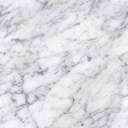 Operator Economic..........................(denumirea)CENTRALIZATOR DE PREŢURI Nu se acceptă oferte parțiale și nici oferte alternative.Oferta financiară va fi prezentată, respectându-se prețul maximal pentru fiecare poziție.Semnătura ofertantului sau a reprezentantului ofertantului                    .....................................................Numele  şi prenumele semnatarului				        .....................................................Capacitate de semnătura					        .....................................................Detalii despre ofertant Numele ofertantului  						        .....................................................Ţara de reşedinţă					                    .....................................................Adresa								        .....................................................Adresa de corespondenţă (dacă este diferită)			        .....................................................Adresa de e-mail                                                                                    .....................................................Telefon / Fax							        .....................................................Data 						                                 .....................................................FORMULARUL nr.4OFERTANTUL__________________   (denumirea/numele)PROPUNERE TEHNICĂSemnătura ofertantului sau a reprezentantului ofertantului                    .....................................................Numele  şi prenumele semnatarului				        .....................................................Capacitate de semnătura					        .....................................................Detalii despre ofertant Numele ofertantului  						        .....................................................Ţara de reşedinţă					                    .....................................................Adresa								        .....................................................Adresa de corespondenţă (dacă este diferită)			        .....................................................Adresa de e-mail                                                                                    .....................................................Telefon / Fax							        .....................................................Data 							                    ....................................................FORMULARUL nr.5         declaratie privind SĂNATATEA ȘI SECURITATEA ÎN muncĂSubsemnatul, ........................... (nume și prenume), reprezentant împuternicit al ……………………….. (denumirea operatorului economic), declar pe propria răspundere că mă anagajez să prestez ............................. pe parcursul îndeplinirii contractului, în conformitate cu regulile obligatorii referitoare la condițiile de muncă și de protecție a muncii, care sunt în vigoare în România.De asemenea, declar pe propria răspundere că la elaborare ofertei am ținut cont de obligațiile referitoare la condițiile de muncă și de protecție a muncii, și am inclus costul pentru îndeplinirea acestor obligații.Totodată, declar că am luat la cunoştinţă de prevederile art 326 « Falsul în Declaraţii » din Codul Penal referitor la « Declararea necorespunzătoare a adevărului, făcută unui organ sau instituţii de stat ori unei alte unităţi în vederea producerii unei consecinţe juridice, pentru sine sau pentru altul, atunci când, potrivit legii ori împrejurărilor, declaraţia făcuta serveşte pentru producerea acelei consecinţe, se pedepseşte cu închisoare de la 3 luni la 2 ani sau cu amenda »Semnătura ofertantului sau a reprezentantului ofertantului                     .....................................................Numele  şi prenumele semnatarului				        .....................................................Capacitate de semnătura					        .....................................................Detalii despre ofertant Numele ofertantului  						        .....................................................Ţara de reşedinţă					                    .....................................................Adresa								        .....................................................Adresa de corespondenţă (dacă este diferită)			        .....................................................Adresa de e-mail                                                                                    .....................................................Telefon / Fax							        .....................................................Data 							                     .....................................................Nr. Crt.Numele şi PrenumeleFuncţia în cadrul ofertantului1.Prof. univ. dr. ing. Puiu - Lucian GEORGESCURector2.Prof. univ. dr. Nicoleta BĂRBUȚĂ - MIȘUPRORECTOR responsabil cu managementul financiar și strategiile administrative3.Prof. dr. ing. Elena MEREUȚĂPRORECTOR responsabil cu activitatea didactică și asigurarea calității4.Dragoş Alexandru OPREANUPRORECTOR responsabil cu managementul resurselor umane și juridic5.Prof. univ. dr. ec. dr. ing. habil. Silvius STANCIUPRORECTOR responsabil cu activitatea de cercetare, dezvoltare, inovare și parteneriatul cu mediul economico-social6.Conf. dr. ing. Ciprian VLADPRORECTOR responsabil cu strategiile universitare și parteneriatul cu studenții7Asist. univ. dr. Alexandru NECHIFORPRORECTOR responsabil cu strategiile și relațiile instituționale8Prof. dr. ing. Eugen-Victor-Cristian RUSUDirector C.S.U.D.9Ing. Romeu HORGHIDANDirector Direcția Generală Administrativă10Neculai SAVADirector Interimar Directia Economica11Prof. dr. habil. Cătălina ITICESCUProfesor în cadrul Facultății de Științe și Mediu12Ec. Marian DĂNĂILĂDirector Interimar Direcția Achiziții Publice  și Monitorizare Contracte13Emilia Daniela ȚIPLEASef Serviciu Interimar Serviciul Contabilitate14Ec. Maricica FELEASef Serviciu - Serviciul Financiar 15Margareta DĂNĂILĂAdministrator financiar16Aurelia-Daniela MODIGAAdministrator financiar17Doina SABABEIAdministrator financiar18Oana CHICOȘConsilier juridic19Elena-Marinela OPREAConsilier juridic20Andreea ALEXAConsilier juridic21Ec. Georgiana IOJAAdministrator financiar22Ec. Mădălina Daniela StănculeaAdministrator financiar23Conf.dr. Simona Condurache BotaConf.dr. în cadrul Facultății de Științe și Mediu24Șef lucr.dr. Romana DrașoveanȘef lucr.dr. în cadrul Facultății de Științe și Mediu25Ing. Atena BîrlădeanuIng. în cadrul Facultății de Științe și Mediu26Șef lucr.dr. Camelia FrigioiuȘef lucr.dr. în cadrul Facultății de Științe și MediuNr crtDenumirea serviciuluiValoare estimată totalăRON fără TVAUMCantitatea solicitatăU.MPreț unitar RON fără TVAPreț total RONfără TVA0123456=4*51Servicii de servire masă (102 persoane x 1 zi x 1 masă/zi)3396.60persoană102se completează de către ofertantse completează de către ofertantTOTAL 3396.60se completează de către ofertantNR.CRT.Cerinţe autoritate contractantăPROPUNERE TEHNICĂ OFERTANT1Servicii de servire masă - Simpozionul Științific studențesc cu participare națională Științe fundamentale aplicate în viața de zi cu zi, 102 persoane , 28 iunie 2021se completează de către ofertant2Datele evenimentului: 28 iunie 2021Locul de desfășurare : Facultatea de Științe si Mediu, Galati, Str. Domnească nr. 111.Nr. pers.: 102 persoaneTip servire: bufet suedez, 1 masăse completează de către ofertant3Structură meniu : aperitive (200 g/persoană), preparate vegetariene (100 g/persoană), preparate calde (200 g/persoană), salate (150 g/persoană), garnituri (200 g/persoană), desert (100 g/persoană), fructe (150 g/persoană), pâine (50 g/persoană), apă minerală plată/carbogazoasă (500 ml/persoană), băuturi răcoritoare (300 ml/persoană), cafea (100 ml/persoană) și lapte condensat. se completează de către ofertant4Se vor asigura : amenajarea bufetului, cu toată logistica necesară (veselă, consumabile etc.) și cu respectarea normelor de servire a mesei în spații publice aplicabile la momentul respectiv;servirea de către personal calificat.se completează de către ofertant5Se va pune la dispoziție, de către autoritatea contractantă, sală pentru servirea mesei, cu respectarea normelor sanitare și prevederilor legale în vigoare la momentul desfășurării evenimentului. În cazul în care vor fi necesare mai multe săli în vederea respectării acestor norme, acestea vor fi cât mai aproape unele de altele, pentru a face posibilă comunicarea ușoară între participanți.Prestatorul va asigura personalul necesar realizării serviciilor contractate.se completează de către ofertant6Având în vedere contextul epidemiologic actual, firmele participante la procedura de achiziție vor face dovada respectării protocoalelor de siguranță printr-o formă de certificare în acest sens.se completează de către ofertant7TERMEN DE PRESTARE – în datele stabilite de către achizitor, conform precizărilor din prezentul caiet de sarcini. Orele de servire a mesei vor fi stabilite de comun acord cu operatorul economic care va fi declarat castigator.se completează de către ofertant8MODALITATEA DE DERULARE A CONTRACTULUIPrestarea serviciilor se va face în strânsă colaborare cu compartimentul de specialitate al achizitorului, care va furniza materialele necesare realizării serviciilor.Plata pentru serviciile prestate se va face în termen de maxim 30 de zile de la recepţia şi înregistrarea facturii în original de către contractant, la sediul achizitorului, însoţită de dovada prestării serviciilor.se completează de către ofertant9RECEPȚIA SERVICIILORRecepţia se va face în mod obligatoriu pe baza următoarelor documente:- Factură fiscală;- Proces verbal de prestare a serviciilor.- Lista de prezentase completează de către ofertant10MODALITĂȚI ȘI CONDIȚII DE PLATĂContractantul va emite factura pentru serviciile prestate, la finalul prestării serviciilor. Factura va avea mentionat numarul contractului, datele de emitere si de scadenta ale facturii respective. Facturile vor fi trimise in original la adresa specificata de Autoritatea Contractanta. Factura va fi emisa dupa semnarea de catre Autoritatea Contractanta a Procesului verbal de prestare a serviciilor. Procesul verbal de prestare a serviciilor va insoti factura si reprezinta elementul necesar realizarii platii.Platile în favoarea Contractantului se vor efectua  in termen de maxim 30 zile de la data emiterii facturii fiscale in original si a tuturor documentelor justificative.Pentru derularea contractului este necesar ca prestatorul să deschidă un cont la trezoreria statului. Nu se acceptă actualizarea preţului contractului.se completează de către ofertant11CONDIȚII IMPUSE PENTRU SECURITATEA ȘI SĂNĂTATEA ÎN MUNCĂ ȘI PROTECȚIA MUNCII Prestatorul trebuie să respecte cerinţele legale de securitate şi sănătate în muncă respectiv de protecţie a mediului prevăzute de legislaţia în vigoare aplicabilă, fiind direct responsabil de consecinţele nerespectării acestei legislaţii. (se va completea Formularul DECLARATIE PRIVIND SĂNATATEA ȘI SECURITATEA ÎN MUNCĂ)se completează de către ofertant12VALABILITATEA OFERTEIOferta va fi valabilă pe o perioadă de minim 30 de zile de la data limită pentru depunerea ofertelor comunicată de Autoritatea contractantă în Invitația de participare.se completează de către ofertant